Peltik AndreyCertificates:Experience:Position applied for: 2nd EngineerDate of birth: 15.11.1991 (age: 26)Citizenship: UkraineResidence permit in Ukraine: YesCountry of residence: UkraineCity of residence: OdessaContact Tel. No: +38 (063) 786-11-48E-Mail: peltik.andrey@mail.ruSkype: im_pelyaU.S. visa: NoE.U. visa: NoUkrainian biometric international passport: Not specifiedDate available from: 20.12.2016English knowledge: ExcellentMinimum salary: 4500 $ per month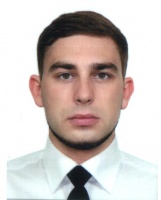 TypeNumberPlace of issueDate of expiryLPG/LNG Endorment16.11.2021PositionFrom / ToVessel nameVessel typeDWTMEBHPFlagShipownerCrewing3rd EngineerÂ 29.12.2015-Â 24.03.2016Bourbon Explorer 517PSV â Platform Supply/Support VesselâBourbon Offshore Ukraine3rd EngineerÂ 06.07.2015-Â 29.09.2015Bourbon Explorer 512PSV â Platform Supply/Support VesselâBourbon Offshore Ukraine